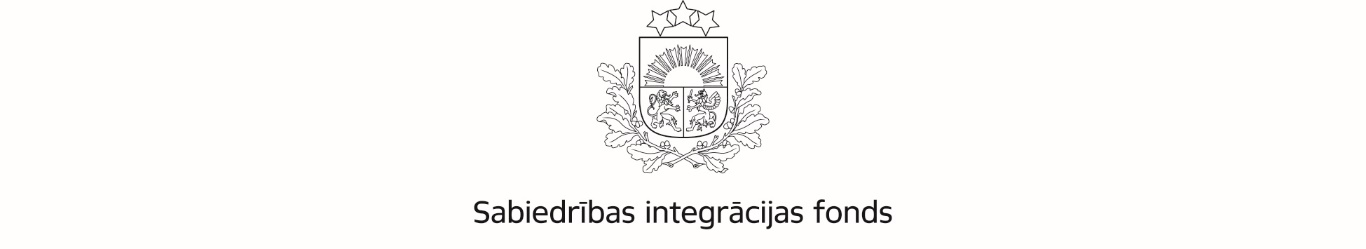 Eiropas Savienības Atveseļošanas un noturības mehānisma plāna 6.komponentes “Likuma vara” reformu un investīciju virziena 6.3. “Publiskās pārvaldes modernizācija” reformas 6.3.1. “Publiskās pārvaldes modernizācija” 6.3.1.4.i. investīcijas “Nevalstisko organizāciju izaugsme sociālās drošības pārstāvniecībā un sabiedrības interešu uzraudzībā” projektu konkursa “Sabiedrības interešu uzraudzība par ārvalstu investīciju un valsts budžeta finansējuma izlietojumu”PROJEKTA  PROGRESA / NOSLĒGUMA PĀRSKATSProjekta īstenotājs: Projekta līguma Nr. 6.3.1.4.i.0/1/23/A/_____6.3.1.4.i.0/1/23/A/_____6.3.1.4.i.0/1/23/A/_____6.3.1.4.i.0/1/23/A/_____Pārskata perioda sākuma un beigu datumsdd/mm/ggggdd/mm/ggggdd/mm/ggggdd/mm/ggggPārskatam pievienots  Projekta aktivitāšu norisi apliecinoši dokumentiAtbilstoši pārskata 4.punkta „Projekta aktivitātes” tabulas ailē „Pārskatam pievienotie pielikumi” norādītajam.  Projekta Valsts kases konta izdruka par pārskata periodā veiktajiem darījumiem un, ja attiecināms, projekta īstenotāja komercbankas maksājuma uzdevumi par īstenotāja veikto projekta priekšfinansēšanu, t.sk. attiecināmajām izmaksām, kas veiktas pirms projekta īstenošanas līguma noslēgšanas.  Projekta aktivitāšu norisi apliecinoši dokumentiAtbilstoši pārskata 4.punkta „Projekta aktivitātes” tabulas ailē „Pārskatam pievienotie pielikumi” norādītajam.  Projekta Valsts kases konta izdruka par pārskata periodā veiktajiem darījumiem un, ja attiecināms, projekta īstenotāja komercbankas maksājuma uzdevumi par īstenotāja veikto projekta priekšfinansēšanu, t.sk. attiecināmajām izmaksām, kas veiktas pirms projekta īstenošanas līguma noslēgšanas.  Projekta aktivitāšu norisi apliecinoši dokumentiAtbilstoši pārskata 4.punkta „Projekta aktivitātes” tabulas ailē „Pārskatam pievienotie pielikumi” norādītajam.  Projekta Valsts kases konta izdruka par pārskata periodā veiktajiem darījumiem un, ja attiecināms, projekta īstenotāja komercbankas maksājuma uzdevumi par īstenotāja veikto projekta priekšfinansēšanu, t.sk. attiecināmajām izmaksām, kas veiktas pirms projekta īstenošanas līguma noslēgšanas.  Projekta aktivitāšu norisi apliecinoši dokumentiAtbilstoši pārskata 4.punkta „Projekta aktivitātes” tabulas ailē „Pārskatam pievienotie pielikumi” norādītajam.  Projekta Valsts kases konta izdruka par pārskata periodā veiktajiem darījumiem un, ja attiecināms, projekta īstenotāja komercbankas maksājuma uzdevumi par īstenotāja veikto projekta priekšfinansēšanu, t.sk. attiecināmajām izmaksām, kas veiktas pirms projekta īstenošanas līguma noslēgšanas.1. Projekta mērķis (aizpilda tikai noslēguma pārskatam)  sasniegts pilnībā sasniegts daļēji nav sasniegts  sasniegts pilnībā sasniegts daļēji nav sasniegts  sasniegts pilnībā sasniegts daļēji nav sasniegts  sasniegts pilnībā sasniegts daļēji nav sasniegtsJa plānotais projekta mērķis sasniegts daļēji vai nav sasniegts, sniegt detalizētu informāciju par projekta laikā faktiski sasniegto, norādot arī pamatotus iemeslus, kāpēc plānotais projekta mērķis netika sasniegts pilnībā un kādus pasākumus projekta īstenotājs tika veicis, lai sasniegtu projektā plānoto mērķi.Ja plānotais projekta mērķis sasniegts daļēji vai nav sasniegts, sniegt detalizētu informāciju par projekta laikā faktiski sasniegto, norādot arī pamatotus iemeslus, kāpēc plānotais projekta mērķis netika sasniegts pilnībā un kādus pasākumus projekta īstenotājs tika veicis, lai sasniegtu projektā plānoto mērķi.Ja plānotais projekta mērķis sasniegts daļēji vai nav sasniegts, sniegt detalizētu informāciju par projekta laikā faktiski sasniegto, norādot arī pamatotus iemeslus, kāpēc plānotais projekta mērķis netika sasniegts pilnībā un kādus pasākumus projekta īstenotājs tika veicis, lai sasniegtu projektā plānoto mērķi.Ja plānotais projekta mērķis sasniegts daļēji vai nav sasniegts, sniegt detalizētu informāciju par projekta laikā faktiski sasniegto, norādot arī pamatotus iemeslus, kāpēc plānotais projekta mērķis netika sasniegts pilnībā un kādus pasākumus projekta īstenotājs tika veicis, lai sasniegtu projektā plānoto mērķi.Ja plānotais projekta mērķis sasniegts daļēji vai nav sasniegts, sniegt detalizētu informāciju par projekta laikā faktiski sasniegto, norādot arī pamatotus iemeslus, kāpēc plānotais projekta mērķis netika sasniegts pilnībā un kādus pasākumus projekta īstenotājs tika veicis, lai sasniegtu projektā plānoto mērķi.2. Sasniegtā mērķa grupa  (aizpilda tikai noslēguma pārskatam)(nosaukums)2. Sasniegtā mērķa grupa  (aizpilda tikai noslēguma pārskatam)(nosaukums)2. Sasniegtā mērķa grupa  (aizpilda tikai noslēguma pārskatam)(nosaukums)2. Sasniegtā mērķa grupa  (aizpilda tikai noslēguma pārskatam)(nosaukums)Faktiskais mērķa grupas skaitsJa sasniegtā  mērķa grupa ir mazāka par plānoto vairāk kā par 10% no projekta pieteikumā norādītās, sniedziet informāciju, kāds tam iemesls un kādus pasākumus projekta īstenotājs tika veicis, lai sasniegtu projektā plānoto mērķa grupu.Ja sasniegtā  mērķa grupa ir mazāka par plānoto vairāk kā par 10% no projekta pieteikumā norādītās, sniedziet informāciju, kāds tam iemesls un kādus pasākumus projekta īstenotājs tika veicis, lai sasniegtu projektā plānoto mērķa grupu.Ja sasniegtā  mērķa grupa ir mazāka par plānoto vairāk kā par 10% no projekta pieteikumā norādītās, sniedziet informāciju, kāds tam iemesls un kādus pasākumus projekta īstenotājs tika veicis, lai sasniegtu projektā plānoto mērķa grupu.Ja sasniegtā  mērķa grupa ir mazāka par plānoto vairāk kā par 10% no projekta pieteikumā norādītās, sniedziet informāciju, kāds tam iemesls un kādus pasākumus projekta īstenotājs tika veicis, lai sasniegtu projektā plānoto mērķa grupu.Ja sasniegtā  mērķa grupa ir mazāka par plānoto vairāk kā par 10% no projekta pieteikumā norādītās, sniedziet informāciju, kāds tam iemesls un kādus pasākumus projekta īstenotājs tika veicis, lai sasniegtu projektā plānoto mērķa grupu.3. Aktivitāšu norises vieta: Pretim attiecīgajam reģionam norādīt pilsētu vai ciemuKurzemes3. Aktivitāšu norises vieta: Pretim attiecīgajam reģionam norādīt pilsētu vai ciemuLatgales 3. Aktivitāšu norises vieta: Pretim attiecīgajam reģionam norādīt pilsētu vai ciemuRīgas3. Aktivitāšu norises vieta: Pretim attiecīgajam reģionam norādīt pilsētu vai ciemuVidzemes3. Aktivitāšu norises vieta: Pretim attiecīgajam reģionam norādīt pilsētu vai ciemuZemgales 4. Projekta aktivitātes4. Projekta aktivitātes4. Projekta aktivitātes4. Projekta aktivitātes4. Projekta aktivitātesNr.Aktivitātes nosaukumsDetalizēts aktivitātes apraksts(piemēram, tematika, ieviešanas metodes, norises vieta, norises laiks un  ilgums, dalībnieki, iesaistītais personāls u.c.)Lūdzam skaidrot atkāpes no plānotajiem aktivitātēm un rezultātiem (ja attiecināms).Sasniegtie rezultāti, t.sk. atbilstoši Projekta pieteikuma B7 sadaļā plānotajiem projekta rezultāti (norādīt aktivitātes kvantitatīvos un kvalitatīvos rezultāti)B2 sadaļā plānotajam programmas rezultāti (norādīt tikai numurus.)Pārskatam pievienotie pielikumi PiemērsApmācības, semināri, forumi utt.apmācību u.c. norišu saturskonkrēts norises laiks un ilgumsnorises vietaiesaistītās mērķa grupas iesaistītais personālsApmeklētas sanāksmes, sēdes, darba grupaskonkrētu sanāksmju uzskaitījumsnorises datumipersonāls, kas sanāksmi apmeklējaPieredzes apmaiņas braucieni, komandējumibraucienu mērķis – uz kurieni, kas apmeklētsdalībnieku sastāvskonkrēts laiks un ilgumsieguvumiSniegtas konsultācijaskonsultāciju tematikanorises laiks, vietakonsultāciju un to saņēmēju skaitspersonāls, kas sniedzis konsultācijasAtzinumiatzinuma nosaukums, sagatavotājs, datumskam adresēts/iesniegtsPiemērsSasniegtie projekta rezultāti:kvantitatīvie rādītāji( piemēram, apmācību skaits, dalībnieku skaits, apmeklēto sanāksmju skaits, sagatavoto atzinumu skaits u.tml.)kvalitatīvie rādītājiSasniegtie programmas rezultāti – 1; 7; 8.5. Informācija par projekta publicitāti5. Informācija par projekta publicitātiAizpilda TIKAI gadījumos, ja publicitāte nav bijusi plānota kā atsevišķa aktivitāte projekta pieteikumā un līdz ar to jau aprakstīta 3.sadaļā.Sniegt informāciju, kā projekta īstenošanas pārskata periodā tika nodrošināta projekta publicitāte atbilstoši līguma 7.8.punkta nosacījumiem. Ja bijusi informācija interneta portālos, norādīt konkrēto publikāciju saites (pielikumā izdrukas nav jāsniedz).Aizpilda TIKAI gadījumos, ja publicitāte nav bijusi plānota kā atsevišķa aktivitāte projekta pieteikumā un līdz ar to jau aprakstīta 3.sadaļā.Sniegt informāciju, kā projekta īstenošanas pārskata periodā tika nodrošināta projekta publicitāte atbilstoši līguma 7.8.punkta nosacījumiem. Ja bijusi informācija interneta portālos, norādīt konkrēto publikāciju saites (pielikumā izdrukas nav jāsniedz).Aizpilda TIKAI gadījumos, ja publicitāte nav bijusi plānota kā atsevišķa aktivitāte projekta pieteikumā un līdz ar to jau aprakstīta 3.sadaļā.Sniegt informāciju, kā projekta īstenošanas pārskata periodā tika nodrošināta projekta publicitāte atbilstoši līguma 7.8.punkta nosacījumiem. Ja bijusi informācija interneta portālos, norādīt konkrēto publikāciju saites (pielikumā izdrukas nav jāsniedz).6. Secinājumi, ieteikumi, cita informācija (nav obligāti)6. Secinājumi, ieteikumi, cita informācija (nav obligāti)7. Attiecināmo izdevumu apliecinājums7. Attiecināmo izdevumu apliecinājumsApliecinu, ka:projekta ietvaros nav gūti ieņēmumi no maksas pakalpojumiem vai saimnieciskās darbības vai cita veida ieņēmumi, tai skaitā nav iekasēta dalības maksa no mērķa grupas par dalību projekta aktivitātēs;organizācija nav pasludināta par maksātnespējīgu, tai skaitā neatrodas sanācijas vai likvidācijas procesā, tās saimnieciskā darbība nav apturēta vai pārtraukta, nav uzsākta tiesvedība par tās darbības izbeigšanu vai maksātnespēju.Projekta finanšu atskaitē iekļautie izdevumi nav segti citu projektu ietvaros.Apņemos atmaksāt neizlietoto vai neatbilstoši izlietoto programmas finansējumu Līgumā noteiktajos gadījumos.Apliecinu, ka:projekta ietvaros nav gūti ieņēmumi no maksas pakalpojumiem vai saimnieciskās darbības vai cita veida ieņēmumi, tai skaitā nav iekasēta dalības maksa no mērķa grupas par dalību projekta aktivitātēs;organizācija nav pasludināta par maksātnespējīgu, tai skaitā neatrodas sanācijas vai likvidācijas procesā, tās saimnieciskā darbība nav apturēta vai pārtraukta, nav uzsākta tiesvedība par tās darbības izbeigšanu vai maksātnespēju.Projekta finanšu atskaitē iekļautie izdevumi nav segti citu projektu ietvaros.Apņemos atmaksāt neizlietoto vai neatbilstoši izlietoto programmas finansējumu Līgumā noteiktajos gadījumos.Apliecinu, ka:projekta ietvaros nav gūti ieņēmumi no maksas pakalpojumiem vai saimnieciskās darbības vai cita veida ieņēmumi, tai skaitā nav iekasēta dalības maksa no mērķa grupas par dalību projekta aktivitātēs;organizācija nav pasludināta par maksātnespējīgu, tai skaitā neatrodas sanācijas vai likvidācijas procesā, tās saimnieciskā darbība nav apturēta vai pārtraukta, nav uzsākta tiesvedība par tās darbības izbeigšanu vai maksātnespēju.Projekta finanšu atskaitē iekļautie izdevumi nav segti citu projektu ietvaros.Apņemos atmaksāt neizlietoto vai neatbilstoši izlietoto programmas finansējumu Līgumā noteiktajos gadījumos.Projekta īstenotāja organizācijas vadītājs 							(vārds, uzvārds, amats)DOKUMENTS IR ELEKTRONISKI PARAKSTĪTS AR DROŠU ELEKTRONISKO PARAKSTU UN SATUR LAIKA ZĪMOGU